КОНКУРСНА ДОКУМЕНТАЦИЈАУСЛУГА УСКЛАДИШТЕЊА И РАСПОДЕЛЕ МЕРКАНТИЛНОГ КУКУРУЗА ПОЉОПРИВРЕДНИЦИМА СА ТЕРИТОРИЈЕ ГРАДА УЖИЦАНабавка на коју се не примењују одредбе Закона о јавним набавкама у складу са чланом  27. став 1. тачка 1) Закона о јавним набавкама („Службени гласник РС“ број 91/19)јануар, 2023. годинеНа основу члана 27. став 1. тачка 1) Закона о јавним набавкама („Службени гласник РС“ број 91/19) и Одлуке о покретању поступка набавке на коју се Закон о јавним набавкама не примењује број VIII 404-12/23 од 24.01.2023. године, припремљена је:КОНКУРСНА ДОКУМЕНТАЦИЈАУслуга ускладиштења и расподеле меркантилног кукуруза пољопривредницима са теритотије Града УжицаКонкурсна документација садржи:Конкурсна документација укупно садржи 24 стране.I  ОПШТИ ПОДАЦИ О НАБАВЦИ1. Предмет набавкеПредмет набавке број VIII 404-12/23 услуге – Услуга ускладиштења и расподеле меркантилног кукуруза пољопривредницима са територије Града Ужица.Назив и ознака из општег речника набавке: услуге складиштења  63122000-0.2. ПартијеПредмет набавке није обликован по партијама.II  ВРСТА, ТЕХНИЧКЕ КАРАКТЕРИСТИКЕ (СПЕЦИФИКАЦИЈЕ), РАДОВА, РОК ИЗВРШЕЊА, МЕСТО ИЗВРШЕЊА, ЕВЕНТУАЛНЕ ДОДАТНЕ УСЛУГЕ И СЛ.ТЕХНИЧКА СПЕЦИФИКАЦИЈА – ОПИС УСЛУГАВрста: Услуга складиштења и расподеле меркантилног кукуруза пољопривредницима са територије Града Ужица.Опис услуга: - Обавеза понуђача је да меркантилни кукуруз који је примио на слкадиштење  складишти и чува за рачун Наручиоца у свом силосу у складу са техничко технолошким условима за чување и да у складу са тим врши обнављање ради очувања квалитета и количине;- Изабрани понуђач се обавезује да меркантилни кукуруз одвојено складишти, у посебној сило-ћелији;- Изабрани понуђач је дужан да у процесу складиштења, од пријема  до испоруке меркантилног кукуруза о свом трошку преузме све техничко технолошке и организационе мере, као и мере заштите ради сузбијања складиштних штеточина, дезинфекције и дератизације, како би се очувао квалитет и исправност зрна уз што мање губитака;- Изабрани понуђач је у обавези да изврши расподелу меркантилног кукуруза за 207 пољопривредника са територије Града Ужица;- Искладиштење и расподела  меркантилног кукуруза пољопривредницима са територије Града Ужица врши се по налогу Наручиоца;- Наручилац ће Складиштару одобрити растур максимално до 1,5%  на испоручену количину меркантилног кукуруза у превозна средства по налогу Наручиоца;- Приликом расподеле меркантилног кукуруза изабрани понуђач је у обавези да врши мерење на баждареној ваги, која поседује уверење којим се верификује њена техничка исправност и исправност мерења;- рок за коначну расподелу меркантилног кукуруза је  до 45 (четрдесет пет) дана рачунајући од првог дана ускладиштења меркатилног кукуруза у складиште изабраног понуђача.Начин плаћања:- Наручилац се обавезује да Складиштару на основу фактуре изврши плаћање у року до 45 (четрдесет пет) дана од дана достављања фактуре којом је потврђено да је извршена целокупна расподела ускладиштеног кукуруза.III  ИЗБОР УЧЕСНИКА И ДОДЕЛА УГОВОРАКРИТЕРИЈУМИ ЗА КВАЛИТАТИВНИ ИЗБОР ПРИВРЕДНОГ СУБЈЕКТАПраво на учешће у поступку набавке број VIII 404-12/23 – Услуга ускладиштења и расподеле меркатилног кукуруза пољопривредницима са територије Града Ужица, има привредни субјект који испуњава критеријуме за квалитативни избор привредног субјекта. Испуњеност критеријума за квалитативни избор привредног субјекта за учешће у поступку предметне набавке, привредни субјект доказује на начин дефинисан у следећој табели, и то:КРИТЕРИЈУМИ ЗА ИЗБОР ПРИВРЕДНОГ СУБЈЕКТАПраво на учешће у поступку набавке број VIII 404-12/23 Услуга ускладиштења и расподеле меркантилног кукуруза пољопривредницима са територије Града Ужица има привредни субјект који испуњава критеријуме за избор привредног субјекта. Испуњеност критеријума за избор привредног субјекта за учешће у поступку предметне набавке, привредни субјект доказује на начин дефинисан у следећој табели, и то:НАЧИН ДОКАЗИВАЊА ИСПУЊЕНОСТИ КРИТЕРИЈУМА ЗА КВАЛИТАТИВНИ ИЗБОР ПРИВРЕДНОГ СУБЈЕКТАИспуњеност критеријума за квалитативни избор привредног субјекта за учешће у поступку предметне набавке наведних у табеларном приказу критеријума за квалитативни избор привредног субјекта под редним бројем 1., 2., 3., 4. и 5.  у складу са чл. 111. ЗЈН, привредни субјект доказује достављањем ИЗЈАВЕ ПРИВРЕДНОГ СУБЈЕКТА О ИСПУЊЕНОСТИ КРИТЕРИЈУМА ЗА КВАЛИТАТИВНИ ИЗБОР ПРИВРЕДНОГ СУБЈЕКТА (Образац 2. у поглављу V ове конкурсне документације) којом под пуном материјалном и кривичном одговорношћу потврђује као одговорно лице привредног субјекта да испуњава критеријуме за квалитативни избор привредног субјекта у складу са чланом 111. Закона о јавним набавкама. Испуњеност критеријума за избор привредног субјекта за учешће у поступку предметне набавке наведног у табеларном приказу критеријума за избор привредног субјекта, привредни субјект доказује достављањем уз понуду  копије листа непокретности или извода из еКатастра, (уколико је закупац складишног простора уз већ наведено се доставља и Уговор о закупу).Ако понуду подноси група привредних субјеката, у понуди доставља се засебна изјава  сваког члана групе привредних субјеката којом под пуном материјалном и кривичном одговорношћу одговорно лице привредног субјекта потврђује да испуњава критеријуме за квалитативни избор (Образац 2. у поглављу V ове конкурсне документације). Избор привредног субјекта доказују заједно. Ако привредни субјект намерава да део уговора повери подизовђачу дужан је да за подизођача, достави засебну изјаву подизвођача о испуњености критеријума за квалитативни избор привредног субјекта (Образац 3. у поглављу V ове конкурсне документације). Наручилац може пре доношења Одлуке о додели уговора да захтева од понуђача који је доставио економски најповољнију понуду да достави доказе о испуњености критеријума за квалитативни избор привредног субјекта у неовереним копијама.Привредни субјект може да наведе податке о интернет адреси базе података, све потребне идентификационе податке и изјаву о пристану, путем којих могу да се прибаве докази, односно изврши увид у доказе о испуњености критеријума за квалитативни избор привредног субјекта.IV КРИТЕРИЈУМ ЗА ДОДЕЛУ УГОВОРАКритеријум за доделу уговора: Наручилац ће доделити уговор економски најповољнијој понуди коју одређује на основу критеријума цене. Приликом оцене понуда као релевантна узимаће се укупна понуђена цена без ПДВ-а.Елементи критеријума, односно начин на основу којих ће наручилац извршити доделу уговора у ситуацији када постоје две или више понуда које су након примене критеријума једнаке: Уколико су две или више понуда након примене критеријума једнаке наручилац ће доделити уговор понуђачу  који је понудио дужи период важења понуде. Уколико ни након примене горе наведеног резервног критеријума није могуће донети одлуку о додели уговора, наручилац ће уговор доделити понуђачу који буде извучен путем жреба. Наручилац ће писмено обавестити све понуђаче који су поднели понуде о датуму када ће се одржати извлачење путем жреба. Жребом ће бити обухваћене само оне понуде које су након примене критеријума цене и примене резервоног критеријума период важења понуде једнаке.Извлачење путем жреба наручилац ће извршити јавно, у присуству понуђача, и то тако што ће називе понуђача исписати на одвојеним папирима, који су исте величине и боје, те ће све те папире ставити у провидну кутију одакле ће извући само један папир. Понуђачу чији назив буде на извученом папиру ће бити додељен уговор. Понуђачима који не присуствују овом поступку, наручилац ће доставити записник извлачења путем жреба.V СПИСАК ОБРАЗАЦА КОЈИ СУ САСТАВНИ ДЕО КОНКУРСНЕ ДОКУМЕНТАЦИЈЕ(ОБРАЗАЦ БР.1)ОБРАЗАЦ ПОНУДЕПонуда број _______________ од ___________ 2023. године за набавку на коју се не примењују одредбе Закона о јавним набавкама у складу са чланом 27. став 1. тачка 1) Закона о јавним набавкама („Службени гласник РС“ бр.91/19) – Услуга ускладиштења и расподеле меркантилног кукуруза пољопривредницима са територије Града Ужица, број VIII 404-12/23.1) ПОДАЦИ О ПРИВРЕДНОМ СУБЈЕКТУ2) ПОНУДУ ПОДНОСИ: 3) ПОДАЦИ О ПОДИЗВОЂАЧУ Напомена: Табелу „Подаци о подизвођачу“ попуњавају само они понуђачи који подносе  понуду са подизвођачем, а уколико има већи број подизвођача од места предвиђених у табели, потребно је да се наведени образац копира у довољном броју примерака, да се попуни и достави за сваког подизвођача.4) ПОДАЦИ О УЧЕСНИКУ  У ЗАЈЕДНИЧКОЈ ПОНУДИНапомена: Табелу „Подаци о учеснику у заједничкој понуди“ попуњавају само они понуђачи који подносе заједничку понуду, а уколико има већи број учесника у заједничкој понуди од места предвиђених у табели, потребно је да се наведени образац копира у довољном броју примерака, да се попуни и достави за сваког привредног субјекта/понуђача који је учесник у заједничкој понуди.5) ОПИС ПРЕДМЕТА НАБАВКЕ – Услуга ускладиштења и расподеле меркантилног кукуруза пољопривредницима са територије Града Ужица VIII број 404-12/23Датум 					   Потпис овлашћеног лица    __________________________			________________________________Напомене: Образац понуде привредни субјект мора да попуни и потпише, чиме потврђује да су тачни подаци који су у обрасцу понуде наведени.  (ОБРАЗАЦ БР. 2)ИЗЈАВА ПРИВРЕДНОГ СУБЈЕКТА  О ИСПУЊЕНОСТИ КРИТЕРИЈУМА ЗА КВАЛИТАТИВНИ ИЗБОР ПРИВРЕДНОГ СУБЈЕКТАПод пуном материјалном и кривичном одговорношћу, као
одговорно лице привредног субјекта ____________________________________________                                                                                (назив привредног субјекта)дајем следећуИ З Ј А В Уда у поступку набавке Услуга ускладиштења и расподеле меркантилног кукуруза пољопривредницима са територије Града Ужица  број  VIII 404-12/23 наведени привредни субјект испуњава критеријуме за квалитативни избор привредног субјекта и то:
1. Да привредни субјект или законски заступник привредног субјекта у периоду од претходних пет година од дана истека рока за подношење понуда није правноснажно осуђен, осим ако правноснажном пресудом није утврђен други период забране учешћа у поступку набавке, за кривична дела наведена у члану 111. став 1. тачка 1) Закона о јавним набавкама;2. Да је привредни субјект измирио доспеле порезе и доприносе за обавезно социјално осигурање или му је обавезујућим споразумом или решењем, у складу са посебним прописом, одобрено одлагање плаћања дуга, укључујући све настале камате и новчане казне;3. Да привредни субјект није у периоду од претходне две године од дана истека рока за подношење понуда повредио обавезе у области заштите животне средине, социјалног и радног права, укључујући колективне уговоре, а нарочито обавезу исплате уговорене зараде или других обавезних исплата, укључујући и обавезе у складу с одредбама међународних конвенција које су наведене у Прилогу 8. Закона о јавним набавкама;4. Да не постоји сукоб интереса, а у вези члана 50. Закона о јавним набавкама;5. Да привредни субјект није: а) покушао да изврши непримерен утицај на поступак одлучивања наручиоца; б) покушао да дође до поверљивих података који би могли да му омогуће предност у поступку набавке и в) доставио обмањујуће податке који могу да утичу на одлуке које се тичу искључења привредног субјекта, избора привредног субјекта или доделе уговора.Место:_____________                                                          Потпис овлашћеног лица:Датум:_____________                                                           _____________________                                                        Напомена: Уколико понуду подноси група привредних субјеката, Изјава мора бити потписана од стране овлашћеног лица сваког привредног субјекта.(ОБРАЗАЦ БР. 3)ИЗЈАВА ПОДИЗВОЂАЧА  О ИСПУЊЕНОСТИ КРИТЕРИЈУМА ЗА КВАЛИТАТИВНИ ИЗБОР ПРИВРЕДНОГ СУБЈЕКТАПод пуном материјалном и кривичном одговорношћу, као
заступник подизвођача ____________________________________________, дајем следећу                                                                        (назив подизвођача)И З Ј А В Уда у поступку набавке Услуга ускладиштења и расподеле меркантилног кукуруза пољопривредницима са територије Града Ужица број  VIII 404-12/23 наведени подизвођач испуњава критеријуме за квалитативни избор привредног субјекта и то:
1. Да привредни субјект или законски заступник привредног субјекта у периоду од претходних пет година од дана истека рока за подношење понуда није правноснажно осуђен, осим ако правноснажном пресудом није утврђен други период забране учешћа у поступку набавке, за кривична дела наведена у члану 111. став 1. тачка 1) Закона о јавним набавкама;2. Да је привредни субјект измирио доспеле порезе и доприносе за обавезно социјално осигурање или му је обавезујућим споразумом или решењем, у складу са посебним прописом, одобрено одлагање плаћања дуга, укључујући све настале камате и новчане казне;3. Да привредни субјект није у периоду од претходне две године од дана истека рока за подношење понуда повредио обавезе у области заштите животне средине, социјалног и радног права, укључујући колективне уговоре, а нарочито обавезу исплате уговорене зараде или других обавезних исплата, укључујући и обавезе у складу с одредбама међународних конвенција које су наведене у Прилогу 8. Закона о јавним набавкама;4. Да не постоји сукоб интереса, а у вези члана 50. Закона о јавним набавкама;5. Да привредни субјект није: а) покушао да изврши непримерен утицај на поступак одлучивања наручиоца; б) покушао да дође до поверљивих података који би могли да му омогуће предност у поступку набавке и в) доставио обмањујуће податке који могу да утичу на одлуке које се тичу искључења привредног субјекта, избора привредног субјекта или доделе уговора.Место:_____________                                                               Подизвођач:Датум:_____________                                                       _____________________                                                        Напомена: Уколико привредни субјект подноси понуду са подизвођачем, Изјава мора бити потписана од стране овлашћеног лица подизвођача.  (ОБРАЗАЦ БР.4)МОДЕЛ УГОВОРА 	УГОВОР О ПРУЖАЊУ УСЛУГА УСКЛАДИШТЕЊА И РАСПОДЕЛЕ МЕРКАНТИЛНОГ КУКУРУЗА ПОЉОПРИВРЕДНИЦИМА СА ТЕРИТОРИЈЕ ГРАДА УЖИЦАзакључен између:1.Град Ужице, Градска управа за инфраструктуру и развој, ул. Димитрија Туцовића бр. 52,  коју заступа Начелница Радмила Баћковић Шојић, ПИБ : 101503055, МБ: 07157983 (у даљем тексту: Наручилац)      и2._________________________________ ул.____________________ бр._____ кога заступа ________________________,ПИБ:____________,МБ:_____________ (у даљем тексту: Складиштар)Уговорне стране су се сагласиле о следећем:Уводне одредбеЧлан 1.Наручилац је складу са чланом 27. став 1. тачка 1) Закона о јавним набавкама ("Службени гласник РС", бр.91/19), спровео набавку број VIII 404-12/23 и донео Одлуку о додели уговора број _________________ од ____________2023. године и изабрао понуђача __________________ као најповољнијег привредног субјекта за набавку VIII 404-12/23  „Услуга ускладиштења и расподеле меркантилног кукуруза пољопривредницима са територије Града Ужица“.Члан 2.Предмет овог Уговора је пружање услуге складиштења, чувања и расподеле меркантилног кукуруза. Складиштар се обавезује да складишти, чува у сопственом силосу и изврши расподелу до 417.120 килограма меркантилног кукуруза, у свему у складу са одредбама овог Уговора, описом Наручиоца-техничком спецификацијом, обрасцем структуре понуђене цене, понудом извођача бр.____ од _____________,  која је саставни део овог уговора. (попуњава понуђач)Члан 3.Укупна вредност услуге из члана 2. овог Уговора  износи ________________________динара без ПДВ-а , односно ____________________________ динара са ПДВ-ом, за период до 45 (четрдесет пет) дана рачунајући од момента пријема меркантилног кукуруза од стране изабраног Складиштара у складиште. (попуњава понуђач)У цену су урачунати трошкови складиштења, чувања и расподеле меркантилног кукуруза. Члан 4.Меркантилни кукуруз је у расутом стању, ускладиштен у силосу Складиштара, у ___________ (место),______________________________(улица и број). (попуњава понуђач)Складиштар се обавезује да меркантилни кукуруз који је предмет овог уговора складишти у посебно одвојеним сило – ћелијама, са посебном ознаком.Члан 5.	Пријем  меркантилног кукуруза у  име  Наручиоца врши  Складиштар. О извршеном пријему сачињава се пријемна документација коју потписују представник испоручиоца и овлашћено лице Складиштара.	Складиштар је у обавези да по налогу Наручиоца прими меркантилни кукуруз, до капацитета из  члана 2. овог уговора.Квантитативни пријем се врши мерењем на баждареној  ваги Складиштара.Квалитативни пријем се врши приликом ускладиштења када се констатује стање кукуруза који се складишти.Складиштар је у обавези да изда потребну документацију о пријему (потврду о ускладиштењу робе, магацински улаз-пријемница, записник и сл. потписано и оверено од стране складиштара и испоручиоца робе). У пријемној документацији се уносе подаци о називу силоса уз ознаку сило - ћелије у којој је смештен меркантилни кукуруз.Члан 6.Складиштар се обавезује да меркантилни кукуруз, који је примио на чување за рачун Наручиоца, складишти и чува у свом силосу у складу са технолошким захтевима за чување меркантилног кукуруза.Члан 7.Складиштар је дужан да у процесу складиштења, од пријема до испоруке меркантилног кукуруза о свом трошку предузме све техничко технолошке и организaционе мере, као и мере заштите ради сузбијања складишних штеточина (дезинсекција-фумигација, дезинфекција и дератизација). Складиштар мора да изврши наведене мере како би се очувао квалитет и здравствена исправност зрна, а уз што мање губитака.Одговорност Складиштара је потпуна и обухвата све промене у количини и квалитету меркантилног кукуруза из члана 2. овог уговора, као и губитак, мањак, квар и друге штете.Члан 8.Искладиштење и расподела меркантилног кукуруза врши се по изричитом писменом налогу Наручиоца.Приликом отпреме расподељеног меркантилног кукуруза Складиштар се обавезује да предузме све мере којима се штите интереси Наручиоца као испоручиоца (благовремена израда уредних исправа о извршеној испоруци и др.).У извршавању обавеза из става 1. овог члана Складиштар је обавезан да позове примаоца који је писмено овлашћен да присуствује отпреми меркантилног кукуруза и да са њим сачини потребну документацију о отпреми и преузимању, коју потписују и оверавају прималац робе и овлашћено лице складиштара (потврду о искладиштењу робе, магацински излаз-отпремница, записник и сл.). У отпремној документацији се уносе подаци о називу силоса из којег се врши отпрема, о врсти, количини и квалитету меркантилног кукуруза који се отпрема.Складиштар се код отпреме расподељеног меркантилног кукуруза по налогу Наручиоца обавезује и на следеће:1. да отпрему расподељеног меркантилног кукуруза започне по налогу Наручиоца и да је заврши у року наведеном у налогу.2. да Наручиоцу достави отпремна документа (потврду о искладиштењу, магацински излаз-отпремницу, записник о отпреми и преузимању и сл.).Расподела и преузимање меркантилног кукуруза по налогу Наручиоца врши се у кругу складишта ( силоса ) Складиштара, где се утврђује количина и квалитет.Члан 9.Наручилац се обавезује да Складиштару на основу фактуре изврши плаћање у року до 45 (четрдесетпет) дана у складу са Законом о роковима измирења новчаних обавеза у комерцијалним трансакцијама („Службени гласник РС”, бр. 119/12, 68/15, 113/2017, 91/2019, 44/2021- др. закон), Законом о електронском фактурисању („Сл. Гласник РС“, бр. 44/2021,129/2021) и Правилником о елементима електронске фактуре, форми и начину доставе пратеће и друге документације кроз систем електронских фактура, начину и поступку електронског евидентирања обрачуна ПДВ у систему електронских фактура и начину примене стандарда електронског фактурисања („Сл. Гласник РС“, бр. 69/2021,132/2021,46/2022), од дана достављања фактуре којом је потврђено да је извршена целокупна расподела ускладиштеног кукуруза.Члан 10.Наручилац ће Складиштару одобрити растур максимално до 1,5% на испоручену количину меркантилног кукуруза у превозна средства по налогу Наручиоца. Растур се одобрава на основу писаног захтева од стране Складиштара уз достављање отпремне документације.Члан 11.Уколико се контролом стања залиха меркантилног кукуруза код Складиштара утврде одређене неправилности у чувању и одржавању квалитета, Наручилац  ће:- издати налог за премештање меркантилног кукуруза о трошку Складиштара, ако се оцени да је угрожена заштита и очување ускладиштеног кукуруза,- предузети друге мере предвиђене законом и овим уговором.Члан 12.У случају да Складиштар неовлашћено употреби или отуђи кукуруз који је примио на чување или га не испоручи у количини или квалитету из налога Наручиоца, Наручилац ће поступити у складу са чланом 11. овог уговора.Члан 13.Складиштар се обавезује да омогући овлашћеним представницима Наручиоца или лицима које она овласти, несметану контролу документације и ринфузног кукуруза који чува за рачун Наручиоца. Члан 14.За све што није регулисано овим уговором примењиваће се одредбе закона који регулишу облигационе односе.Члан 15.Све спорове који проистекну у реализацији овог уговора, стране у овом уговору ће решавати споразумно, у супротном уговарају надлежност Привредног суда у Ужицу.Члан 16.         Овај уговор је закључен у шест (6) истоветних примерака, од којих три (3) примерка за Складиштара и три (3) примерка за Наручиоца. ЗА СКЛАДИШТАРА                                                   		      ЗА НАРУЧИОЦА ______________________                                        	       __________________________                                                                                                                 ,                              		                                                  Начелник                                                                                                        Радмила Баћковић Шојић Напомена: Овај модел уговора представља садржину уговора који ће бити закључен са изабраним понуђачем. (ОБРАЗАЦ БР.5)ОБРАЗАЦ СТРУКТУРЕ ПОНУЂЕНЕ ЦЕНЕ  - ЈН број VIII 404-12/23 – Услуга ускладиштења и расподеле меркантилног кукуруза пољопривредницима са територије Града УжицаУпутство за попуњавање обрасца структуре цене: 	Понуђач треба да попуни образац структуре цене на следећи начин:у колону 4  уписати цену без ПДВ-а у дин/кг за услугу складиштења робеу колону 5 уписати цену са ПДВ-ом у дин/кг за услугу складиштења робеу колону 6 уписати укупан износ за услугу у динарима без ПДВ-а. у колону 7 уписати укупан износ за услугу у динарима са ПДВ-ом. VI УПУТСТВО ПОНУЂАЧИМА КАКО ДА САЧИНЕ ПОНУДУ1. ПОДАЦИ О ЈЕЗИКУ НА КОЈЕМ ПОНУДА МОРА ДА БУДЕ САСТАВЉЕНАПонуђач подноси понуду на српском језику.2. НАЧИН ПОДНОШЕЊА ПОНУДАПонуђач понуду подноси непосредно или путем поште у затвореној коверти или кутији, затворену на начин да се приликом отварања понуда може са сигурношћу утврдити да се први пут отвара. На полеђини коверте или на кутији навести назив и адресу понуђача. Понуду доставити на адресу: Градска управа града Ужица, ул. Димитрија Туцовића бр.52, Ужице, са назнаком: ,,Понуда за набавку број VIII 404-12/23 – Услуга ускладиштења и расподеле меркантилног кукуруза пољопривредницима са територије Града Ужица - НЕ ОТВАРАТИ”. Понуда се сматра благовременом уколико је примљена од стране наручиоца до 31.01.2023. године до 11:00 часова. Наручилац ће, по пријему одређене понуде, на коверти, односно кутији у којој се понуда налази, обележити време пријема и евидентирати број и датум понуде према редоследу приспећа. Уколико је понуда достављена непосредно наручилац ће понуђачу предати потврду пријема понуде. У потврди о пријему наручилац ће навести датум и сат пријема понуде. Понуда коју наручилац није примио у року одређеном за подношење понуда, односно која је примљена по истеку дана и сата до којег се могу понуде подносити, сматраће се неблаговременом. Неблаговремену понуду наручилац ће по окончању поступка отварања вратити неотворену понуђачу, са назнаком да је поднета неблаговремено. Понуда мора да садржи: Образац понуде (Образац бр. 1) – попуњен и потписан; Изјава привредног субјекта о испуњености критеријума за квалитативни избор привредног субјекта (Образац бр.2) - попуњен и потписан;Изјаву подизвођача о испуњености критеријума за квалитативни избор привредног субјекта (Образац бр.3), уколико понуђач подноси понуду са подизвођачем - попуњен и потписан;Модел уговора (образац бр4) - попуњен и потписан;Образац структуре понуђене цене (образац бр.5) - попуњен и потписан;Споразум – којим се понуђачи из групе међусобно и према наручиоцу обавезују на извршење јавне набавке, у случају подношења заједничке понуде;Доказе за које је конкурсном диокументацијом предвиђено да се достављају уз понуду.ПАРТИЈЕПредметна набавка није обликована по партијама.4.  ПОНУДА СА ВАРИЈАНТАМАПодношење понуде са варијантама није дозвољено.5. НАЧИН ИЗМЕНЕ, ДОПУНЕ И ОПОЗИВА ПОНУДЕУ року за подношење понуде понуђач може да измени, допуни или опозове своју понуду на начин на који је поднео основну понуду.Понуђач је дужан да јасно назначи који део понуде мења односно која документа накнадно доставља. Измену, допуну или опозив понуде треба доставити на адресу: Градска управа града Ужица, ул. Димитрија Туцовића бр.52, Ужице,  са назнаком:„Измена понуде за набавку број VIII 404-12/23  –  Услуга ускладиштења и расподеле меркантилног кукуруза пољопривредницима са територије Града Ужица - НЕ ОТВАРАТИ или„Допуна понуде за набавку број VIII 404-12/23  –  Услуга ускладиштења и расподеле меркантилног кукуруза пољопривредницима са територије Града Ужица - НЕ ОТВАРАТИ” или„Опозив понуде за набавку број VIII 404-12/23  –  Услуга ускладиштења и расподеле меркантилног кукуруза пољопривредницима са територије Града Ужица - НЕ ОТВАРАТИ” илиНа полеђини коверте или на кутији навести назив и адресу понуђача. У случају да понуду подноси група понуђача, на коверти је потребно назначити да се ради о групи понуђача и навести називе и адресу свих учесника у заједничкој понуди.По истеку рока за подношење понуда понуђач не може да повуче нити да мења своју понуду.6. УЧЕСТВОВАЊЕ У ЗАЈЕДНИЧКОЈ ПОНУДИ ИЛИ КАО ПОДИЗВОЂАЧ Понуђач може да поднесе само једну понуду. Понуђач који је самостално поднео понуду не може истовремено да учествује у заједничкој понуди или као подизвођач, нити исто лице може учествовати у више заједничких понуда.У Обрасцу понуде (Образац 1. у поглављу V ове конкурсне документације), понуђач наводи на који начин подноси понуду, односно да ли подноси понуду самостално, или као заједничку понуду, или подноси понуду са подизвођачем.7. ПОНУДА СА ПОДИЗВОЂАЧЕМУколико понуђач подноси понуду са подизвођачем дужан је да у Обрасцу понуде (Образац 1. у поглављу V ове конкурсне документације) наведе да понуду подноси са подизвођачем, вредност или проценат укупне вредности набавке који ће поверити подизвођачу,  као и део предмета набавке који ће извршити преко подизвођача. Понуђач у Обрасцу понуде наводи назив и седиште подизвођача, уколико ће делимично извршење набавке поверити подизвођачу. Уколико уговор о јавној набавци буде закључен између наручиоца и понуђача који подноси понуду са подизвођачем, тај подизвођач ће бити наведен и у уговору о јавној набавци. Понуђач је дужан да за подизвођаче достави доказе о испуњености услова који су наведени у поглављу III конкурсне документације, у складу са Упутством како се доказује испуњеност услова (Образац 3. у поглављу V ове конкурсне документације).Понуђач у потпуности одговара наручиоцу за извршење уговорних обавеза, без обзира на број подизвођача. 8. ЗАЈЕДНИЧКА ПОНУДАПонуду може поднети група понуђача.Уколико понуду подноси група понуђача, саставни део заједничке понуде мора бити споразум којим се понуђачи из групе међусобно и према наручиоцу обавезују на извршење набавке, а који обавезно садржи податке о: члану групе који ће бити носилац посла, односно који ће поднети понуду и који ће заступати групу понуђача пред наручиоцем, опису послова сваког од понуђача из групе понуђача у извршењу уговораГрупа понуђача је дужна да достави све доказе о испуњености услова који су наведени у поглављу III ове конкурсне документације, у складу са Упутством како се доказује испуњеност услова (Образац 2. у поглављу V ове конкурсне документације).Понуђачи из групе понуђача одговарају неограничено солидарно према наручиоцу. 9. НАЧИН И УСЛОВИ ПЛАЋАЊА, ГАРАНТНИ РОК, КАО И ДРУГЕ ОКОЛНОСТИ ОД КОЈИХ ЗАВИСИ ПРИХВАТЉИВОСТ  ПОНУДЕ9.1. Захтеви у погледу начина, рока и услова плаћања.Рок плаћања је до 45 дана од пријема исправне и оверене фактуре, а у вези са чланом 3. став 3.  Закона о роковима измирења новчаних обавеза у комерцијалним трансакцијама („Службени гласник РС”, бр. 119/12, 68/15 и 113/2017 и 91/2019). Плаћање се врши уплатом на рачун понуђача.Понуђачу није дозвољено да захтева аванс.9.2. Захтев у погледу рока важења понудеРок важења понуде не може бити краћи од 60 дана од дана отварања понуда.У случају истека рока важења понуде, наручилац је дужан да у писаном облику затражи од понуђача продужење рока важења понуде.Понуђач који прихвати захтев за продужење рока важења понуде не може мењати понуду.9.3. ОсталоРок за коначну расподелу меркантилног кукуруза је  до 45 (четрдесет пет) дана рачунајући од првог дана ускладиштења меркатилног кукуруза у складиште изабраног понуђача.10. ВАЛУТА И НАЧИН НА КОЈИ МОРА ДА БУДЕ НАВЕДЕНА И ИЗРАЖЕНА ЦЕНА У ПОНУДИЦена мора бити исказана у динарима, са и без пореза на додату вредност, са урачунатим свим трошковима које понуђач има у реализацији предметне јавне набавке, с тим да ће се за оцену понуде узимати у обзир цена без пореза на додату вредност.Цена је фиксна и не може се мењати. Ако је у понуди исказана неуобичајено ниска цена, наручилац ће поступити у складу са чланом 143. ЗЈН.Ако понуђена цена укључује увозну царину и друге дажбине, понуђач је дужан да тај део одвојено искаже у динарима. 11. ПОДАЦИ О ВРСТИ, САДРЖИНИ, НАЧИНУ ПОДНОШЕЊА, ВИСИНИ И РОКОВИМА ФИНАНСИЈСКОГ ОБЕЗБЕЂЕЊА ИСПУЊЕЊА ОБАВЕЗА ПОНУЂАЧАНису предвиђена средства финансијског обезбеђења.12. ДОДАТНЕ ИНФОРМАЦИЈЕ ИЛИ ПОЈАШЊЕЊА У ВЕЗИ СА ПРИПРЕМАЊЕМ ПОНУДЕПривредни субјект може, у писаном облику путем електронске поште на e-mail slavisa.projevic@uzice.rs тражити од наручиоца додатне информације или појашњења у вези са припремањем понуде, при чему може да укаже наручиоцу и на евентуално уочене недостатке и неправилности у конкурсној документацији, најкасније 3 дана пре истека рока за подношење понуде. Наручилац ће у року од 2 (два) дана од дана пријема захтева за додатним информацијама или појашњењима конкурсне документације, одговор објавити на својој интернет страници. Додатне информације или појашњења упућују се са напоменом „Захтев за додатним информацијама или појашњењима конкурсне документације за набавку број VIII 404-12/23  „Услуга ускладиштења и расподеле меркантилног кукуруза пољопривредницима са територије Града Ужица“.По истеку рока предвиђеног за подношење понуда наручилац не може да мења нити да допуњује конкурсну документацију. Тражење додатних информација или појашњења у вези са припремањем понуде телефоном није дозвољено. Комуникација у поступку јавне набавке врши се искључиво - путем електронске поште или поште, као и објављивањем од стране наручиоца на на својој интернет страници; - ако је документ из поступка набавке достављен од стране наручиоца или понуђача путем електронске поште, сматраће се да је документ примљен даном слања.13. ДОДАТНА ОБЈАШЊЕЊА ОД ПОНУЂАЧА ПОСЛЕ ОТВАРАЊА ПОНУДА И КОНТРОЛА КОД ПОНУЂАЧА ОДНОСНО ЊЕГОВОГ ПОДИЗВОЂАЧА После отварања понуда наручилац може приликом стручне оцене понуда да у писаном облику захтева од понуђача додатна објашњења која ће му помоћи при прегледу, вредновању и упоређивању понуда, а може да врши контролу (увид) код понуђача, односно његовог подизвођача (члан 142. ЗЈН). Ако понуда садржи рачунску грешку, наручилац је у обавези да од понуђача затражи да прихвати исправку рачунске грешке, а понуђач је дужан да достави одговор у року од два дана од дана пријема захтева.У случају разлике између јединичне и укупне цене, меродавна је јединична цена.Ако се понуђач не сагласи са исправком рачунске грешаке, наручилац ће његову понуду одбити. 14. РОК ЗА ПОДНОШЕЊЕ ЗАХТЕВА ЗА ЗАШТИТУ ПРАВА Захтев за заштиту права којим се оспорава законитост уговора који је закључен без претходно спроведеног поступка јавне набавке сматраће се благовременим ако је поднет у року од 60 дана од дана сазнања за такав уговор, а најкасније у року од шест месеци од дана закључења уговора.15. РОК ЗА ЗАКЉУЧЕЊЕ УГОВОРАНакон доношења одлуке о додели уговора. Наручилац је у обавези да уговор о набавци достави привредном субјекту у року од 10 дана од дана доношења одлуке  о додели  уговора.16. ИЗМЕНЕ ТОКОМ ТРАЈАЊА УГОВОРАНаручилац може током трајања уговора о набавци у складу са одредбама члана 156.-161. Закона о јавним набавкама да измени уговор без спровођења поступка јавне набавке.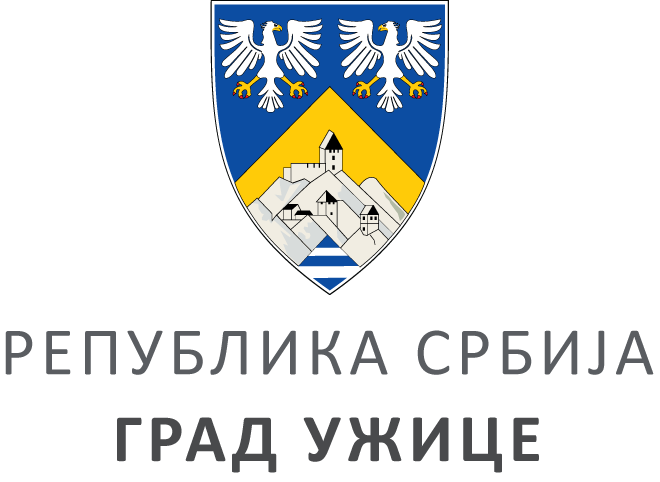 ГРАДСКА УПРАВА ЗА ИНФРАСТРУКТУРУ И РАЗВОЈГРАДСКА УПРАВА ЗА ИНФРАСТРУКТУРУ И РАЗВОЈГРАДСКА УПРАВА ЗА ИНФРАСТРУКТУРУ И РАЗВОЈГРАДСКА УПРАВА ЗА ИНФРАСТРУКТУРУ И РАЗВОЈVIII ББрој: 404-12/23ББрој: 404-12/23Датум:Датум:25.01.2023. годинеПоглављеНазив поглављаСтранаIОпшти подаци о набавци3.IIВрста, техничке карактеристике (спецификације), радова, рок извршења, место извршења евентуалне додатне услуге и сл.4. IIIИзбор учесника и додела уговора5. IVКритеријум за доделу уговора8.VСписак образаца који су саставни део конкурсне документације9. VIУпутство понуђачима како да сачине понуду20.Р.брКРИТЕРИЈУМИ ЗА КВАЛИТАТИВНИ ИЗБОР ПРИВРЕДНОГ СУБЈЕКТАНАЧИН ДОКАЗИВАЊА1.Да привредни субјект или законски заступник привредног субјекта у периоду од претходних пет година од дана истека рока за подношење понуда није правноснажно осуђен, осим ако правноснажном пресудом није утврђен други период забране учешћа у поступку набавке, за кривична дела наведена у члану 111. став 1) тачка (1) и (2) Закона о јавним набавкама;ИЗЈАВА ПРИВРЕДНОГ СУБЈЕКТА О ИСПУЊЕНОСТИ КРИТЕРИЈУМА ЗА КВАЛИТАТИВНИ ИЗБОР ПРИВРЕДНОГ СУБЈЕКТА (Образац 2. у поглављу V ове конкурсне документације), којом привредни субјект под пуном материјалном и кривичном одговорношћу изјављује као одговорно лице привредног субјекта да испуњава критеријуме за квалитативни избор привредног субјекта у складу са чланом 111. Закона о јавним набавкама.2.Да је привредни субјект измирио доспеле порезе и доприносе за обавезно социјално осигурање или му је обавезујућим споразумом или решењем, у складу са посебним прописом, одобрено одлагање плаћања дуга, укључујући све настале камате и новчане казне;ИЗЈАВА ПРИВРЕДНОГ СУБЈЕКТА О ИСПУЊЕНОСТИ КРИТЕРИЈУМА ЗА КВАЛИТАТИВНИ ИЗБОР ПРИВРЕДНОГ СУБЈЕКТА (Образац 2. у поглављу V ове конкурсне документације), којом привредни субјект под пуном материјалном и кривичном одговорношћу изјављује као одговорно лице привредног субјекта да испуњава критеријуме за квалитативни избор привредног субјекта у складу са чланом 111. Закона о јавним набавкама.3.Да привредни субјект није у периоду од претходне две године од дана истека рока за подношење понуда повредио обавезе у области заштите животне средине, социјалног и радног права, укључујући колективне уговоре, а нарочито обавезу исплате уговорене зараде или других обавезних исплата, укључујући и обавезе у складу с одредбама међународних конвенција које су наведене у Прилогу 8. Закона о јавним набавкама;ИЗЈАВА ПРИВРЕДНОГ СУБЈЕКТА О ИСПУЊЕНОСТИ КРИТЕРИЈУМА ЗА КВАЛИТАТИВНИ ИЗБОР ПРИВРЕДНОГ СУБЈЕКТА (Образац 2. у поглављу V ове конкурсне документације), којом привредни субјект под пуном материјалном и кривичном одговорношћу изјављује као одговорно лице привредног субјекта да испуњава критеријуме за квалитативни избор привредног субјекта у складу са чланом 111. Закона о јавним набавкама.4.Да не постоји сукоб интереса,  а у вези члана 50. Закона о јавним набавкама;ИЗЈАВА ПРИВРЕДНОГ СУБЈЕКТА О ИСПУЊЕНОСТИ КРИТЕРИЈУМА ЗА КВАЛИТАТИВНИ ИЗБОР ПРИВРЕДНОГ СУБЈЕКТА (Образац 2. у поглављу V ове конкурсне документације), којом привредни субјект под пуном материјалном и кривичном одговорношћу изјављује као одговорно лице привредног субјекта да испуњава критеријуме за квалитативни избор привредног субјекта у складу са чланом 111. Закона о јавним набавкама.5.Да привредни субјект није: а) покушао да изврши непримерен утицај на поступак одлучивања наручиоца; б) покушао да дође до поверљивих података који би могли да му омогуће предност у поступку набавке и в) доставио обмањујуће податке који могу да утичу на одлуке које се тичу искључења привредног субјекта, избора привредног субјекта или доделе уговораР.бр.КРИТЕРИЈУМИ ЗА ИЗБОР ПРИВРЕДНОГ СУБЈЕКТАНАЧИН ДОКАЗИВАЊА1.Да привредни субјект поседује у власништву или закупу складиште у коме ће бити ускладиштен меркантилни кукуруз на територији која је удаљена од седишта наручиоца наjвише до 30 километара.Доставити уз понуду копију листа непокретности или извoд из еКатастра. Уколико је закупац складишног простора привредни субјект поред наведених доказа доставља и Уговор о закупу.НАЗИВ ОБРАСЦАБРОЈ ОБРАСЦА1.Образац понудеОБРАЗАЦ БР. 12.Изјава привредног субјекта о испуњености критеријума за  квалитативни избор привредног субјектаОБРАЗАЦ БР. 23.Изјава подизвођача испуњености критеријума за квалитативни избор привредног субјектаОБРАЗАЦ БР. 34.Модел уговораОБРАЗАЦ БР. 45.Oбразац структуре понуђене ценеОБРАЗАЦ БР. 5Назив:Адреса:Матични број:Порески идентификациони број (ПИБ):Име особе за контакт:Адреса електронске поште (e-mail):Телефон:Телефакс:Број рачуна понуђача и назив банке:Лице овлашћено за потписивање уговораДа ли је привредни субјект уписан у регистар понуђача у Републици Србији)? ДАНЕАко је одговор да наведите интернет страницу на којој је регистрација доступна:А) САМОСТАЛНО Б) СА ПОДИЗВОЂАЧЕМВ) КАО ЗАЈЕДНИЧКУ ПОНУДУ1)Назив подизвођача:Адреса:Матични број:Порески идентификациони број:Име особе за контакт:Вредност или проценат укупне вредности набавке који ће извршити подизвођач:Део предмета набавке који ће извршити подизвођач:2)Назив подизвођача:Адреса:Матични број:Порески идентификациони број:Име особе за контакт:Вредност или проценат укупне вредности набавке који ће извршити подизвођач:Део предмета набавке који ће извршити подизвођач:1)Назив учесника у заједничкој понуди:Адреса:Матични број:Порески идентификациони број:Име особе за контакт:2)Назив учесника у заједничкој понуди:Адреса:Матични број:Порески идентификациони број:Име особе за контакт:Укупна цена без ПДВ-а Укупна цена са ПДВ-омРок и начин плаћањаПлаћање ће се вршити у року не дужем од 45 (четрдесетпет) календарских дана, све у складу са Законом о роковима измирења новчаних обавеза у комерцијалним трансакцијама („Службени гласник РС”, бр. 119/12, 68/15 и 113/2017), на основу  документа који испоставља понуђач, а којим је потврђено извршење посла.Плаћање се врши уплатом на рачун понуђача.Понуђачу није дозвољено да захтева аванс. Рок за извршење посла, односно за коначну расподелу ускладиштеног кукурузаРок за коначно извршење посла је до 45 (четрдесет пет ) дана рачунајући од дана ускладиштења.Рок важења понуде_____ дана од дана отварања понуда (минимум 60) (уписати)ОПИСКоличинаробеу килограмимаЦена без ПДВ-а(дин/кг)Цена са ПДВ-ом(дин/кг)Укупна цена без ПДВ-аУкупна цена са ПДВ-ом12345 6(3x4)7(3*5)1Услуга складиштења са коначном  расподелом меркантилног кукуруза ( за период ускладиштења до 45 дана)417.120Датум:Потпис понуђача